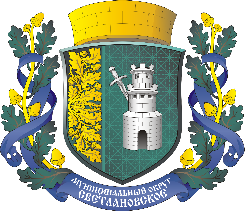 САНКТ-ПЕТЕРБУРГМУНИЦИПАЛЬНОЕ ОБРАЗОВАНИЕМУНИЦИПАЛЬНЫЙ ОКРУГСВЕТЛАНОВСКОЕАДМИНИСТРАЦИЯПостановление № 19от 22.08.2021 года				«Об утверждении Порядка разработки, утверждения и реализации муниципальныхпрограмм МО Светлановское»В соответствии со статьей 179 Бюджетного кодекса Российской Федерации, Закона Санкт-Петербурга от 23.09.2009 № 420-79 «Об организации местного самоуправления в Санкт-Петербурге», Уставом внутригородского муниципального образования Санкт-Петербурга муниципальный округ Светлановское и Положением о бюджетном процессе внутригородского муниципального образования Санкт-Петербурга муниципальный округ Светлановское, утвержденного решением Муниципального Совета МО Светлановское от 12.08.2021 № 57, Местная администрация внутригородского муниципального образования Санкт-Петербурга муниципальный округ СветлановскоеП О С Т А Н О В Л Я Е Т: 1. Утвердить Порядок разработки, утверждения и реализации муниципальных программ внутригородского муниципального образования Санкт-Петербурга муниципальный округ Светлановское, согласно Приложения 1 к настоящему Постановлению.2. Настоящее Постановление вступает в силу с момента возникновения правоотношений при составлении и исполнении бюджета МО Светлановское, начиная с бюджета на 2022 год и плановый период 2023 и 2024 годов, а также при составлении отчетов о реализации муниципальных программ за 2021 год.3. Настоящее Постановление подлежит опубликованию на официальном сайте муниципального образования муниципального округа Светлановское https://www.mo-svetlanovskoe.spb.ru/ в течение 10 дней с момента принятия. 4. Контроль за исполнением настоящего постановления оставляю за собой.Глава Администрации                                                                             С.С. Кузьмин Приложение 1к Постановлению № 19 от 22.08.2021 годаАдминистрации МО Светлановское Порядокразработки, утверждения и реализации муниципальных программвнутригородского муниципального образования Санкт-Петербурга муниципальный округ Светлановское1. Общие положения1.1. Порядок разработки, утверждения и реализации муниципальных  программ внутригородского муниципального образования Санкт-Петербурга муниципальный округ Светлановское (далее – Порядок) разработан в соответствии со статьей 179.3 Бюджетного кодекса Российской Федерации, Законом Санкт-Петербурга от 23.09.2009 № 420-79 «Об организации местного самоуправления в Санкт-Петербурге», Уставом внутригородского муниципального образования Санкт-Петербурга муниципальный округ Светлановское и Положением о бюджетном процессе внутригородского муниципального образования Санкт-Петербурга муниципальный округ Светлановское и определяет порядок организации работы Местной Администрации внутригородского муниципального образования Санкт-Петербурга муниципальный округ Светлановское (далее – Местная Администрация, муниципальное образование) при разработке, утверждении и реализации муниципальных программ.1.2. Для целей настоящего Порядка под муниципальной программой понимается утвержденный Местной Администрацией комплекс мероприятий по реализации вопросов местного значения для достижения общественно значимой цели за счет средств местного бюджета, описываемой измеряемыми количественными показателями.1.3. Период реализации муниципальной программы не может превышать трех лет.1.4. Муниципальная программа может содержать подпрограммы. Деление муниципальной программы на подпрограммы осуществляется исходя из масштабности и сложности решаемых в рамках муниципальной программы задач.1.5. Предложения по объемам расходов на реализацию муниципальной программы подготавливаются с соответствующими обоснованиями на весь период реализации муниципальной программы.1.6. Срок утверждения муниципальных программ на очередной финансовый год (очередной финансовый год и плановый двухлетний период) до 29 декабря текущего финансового года.1.7. Муниципальная программа подлежит приведению в соответствии с решением о бюджете муниципального образования на соответствующий период не позднее трех месяцев со дня вступления его в силу.1.8. Основанием для разработки муниципальной программы является Перечень муниципальных программ, которым устанавливается наименование и ответственный исполнитель муниципальной программы и (или) ответственный исполнитель подпрограмм.2. Структура муниципальной программы2.1. Муниципальная программа содержит:2.1.1. Паспорт муниципальной программы (по форме согласно Приложения 1 к настоящему Порядку).2.1.2. Текстовую часть муниципальной программы, включающую следующие разделы:- наименование заказчика муниципальной программы;- общая характеристика сферы реализации муниципальной программы;- основные цели муниципальной программы; - характеристика проблемы (задачи), решение которой осуществляется путем реализации программы; - сроки реализации муниципальной программы;- описание ожидаемых результатов реализации муниципальной программы;- целевые показатели (индикаторы) достижения целей и решения задач;- перечень программных мероприятий, информацию о необходимых ресурсах и сроках реализации каждого мероприятия. При определении размера средств, выделяемых на реализацию мероприятий муниципальной программы, учитывается необходимый для их осуществления объем финансирования в целом;- обоснование потребностей в необходимых ресурсах;- объем финансирования муниципальной программы;- источник финансирования муниципальной программы;- обоснование потребностей в необходимости реализации муниципальной программы (указываются сведения о нормативных правовых (правовых) актах, устанавливающих правовые нормы реализации муниципальной программы);- механизм реализации муниципальной программы;- описание социальных и экономических последствий реализации муниципальной программы. 2.2. Общая характеристика сферы реализации муниципальной программы должна содержать текущее состояние и основные проблемы в сфере реализации муниципальной программы.2.3. Формируемые цели муниципальной программы должны соответствовать основным направлениям прогноза социально-экономического развития муниципального образования.Требования, предъявляемые к целям муниципальной программы:- конкретность (не допускаются нечеткие формулировки, ведущие к произвольному или неоднозначному толкованию);- измеримость (должна существовать возможность проверки достижения цели);- достижимость (цель должна быть потенциально достижима за период реализации муниципальной программы).2.4. Задача муниципальной программы должна определять результат реализации совокупности взаимосвязанных мероприятий или осуществления муниципальных функций в рамках достижения цели реализации муниципальной программы.2.5. Целевые показатели должны количественно характеризовать ход реализации, достижение целей и решение задач муниципальной программы.Целевые показатели должны соответствовать следующим требованиям:- точность (погрешности измерения не должны приводить к искаженному представлению о результатах реализации муниципальной программы);- сопоставимость (обеспечение сопоставимости целевых показателей за отдельные периоды).Целевые показатели должны иметь измеряемые количественные значения решения поставленных задач и хода реализации муниципальной программы.2.6. Мероприятия муниципальной программы должны соответствовать ее наименованию и целям, и должны быть сформулированы таким образом, который позволит отождествить их с конкретным действием (событием, объектом), результат реализации которого может быть измерен соответствующими количественными показателями.2.7. Срок исполнения мероприятия должен отражать определенный разумный период времени его реализации в пределах периода реализации муниципальной программы.2.8. Объем финансирования программы указывается в тысячах рублей с точностью до одного десятичного знака.2.9. Механизм реализации муниципальной программы должен включать описание механизмов управления муниципальной программой.2.10. Обоснование потребностей в необходимых ресурсах включают в себя расчеты объемов финансирования по каждому мероприятию муниципальной программы.  Обоснование оформляется в виде приложения к муниципальной программе с указанием в тексте раздела программы ссылки на номер приложения.3. Принятие решений о разработке муниципальных программ3.1. Инициатором разработки муниципальной программы выступает структурное подразделение Местной Администрации, к сфере деятельности которого относится обеспечение реализации вопроса местного значения, соответствующего предмету муниципальной программы.3.2. Главными критериями отбора предмета муниципальной программы являются:3.2.1. Соответствие предмета муниципальной программы вопросам местного значения муниципального образования и приоритетным направлениям социально-экономического развития муниципального образования.3.2.2. Значимость предмета муниципальной программы, очередность поступивших обращений.3.2.3. Повышение эффективности решения вопросов местного значения.3.3. Решение о разработке муниципальной программы принимается главой Местной Администрации.3.4. В случае если муниципальная программа затрагивает компетенцию нескольких структурных подразделений Местной Администрации, то для разработки муниципальной программы может быть создана рабочая группа.3.5. Проект муниципальной программы на очередной финансовый год (очередной финансовый год и плановый двухлетний период) вносится разработчиком муниципальной программы на рассмотрение главы Местной администрации не позднее 01 октября текущего финансового года.3.6. Глава Местной Администрации по результатам рассмотрения проекта муниципальной программы принимает одно из следующих решений:3.6.1. Одобрить проект муниципальной программы.3.6.2. Направить проект муниципальной программы на доработку разработчикам.3.6.3. Отклонить проект муниципальной программы.3.7. Муниципальная программа, одобренная главой Местной Администрации, утверждается муниципальным правовым актом, принимаемым Местной Администрацией.3.8. Утвержденная муниципальная программа имеет самостоятельный код бюджетной классификации.3.9. Уточнение (изменение) параметров муниципальной программы осуществляется в порядке, аналогичном утверждению муниципальной программы.4. Реализация муниципальной программы4.1. Муниципальная программа реализуется структурным подразделением Местной Администрации, к сфере деятельности которого относится обеспечение реализации вопроса местного значения, соответствующего предмету муниципальной программы.4.2. В процессе реализации муниципальных программ возможно внесение изменений в перечни и состав мероприятий, сроки их реализации, в количественные (целевые) показатели, а также в объемы бюджетных ассигнований на реализацию мероприятий программы.4.3. В ходе реализации муниципальной программы структурным подразделением Местной Администрации, учувствовавшим в разработке и реализации муниципальной программы, осуществляется мониторинг реализации муниципальной программы.4.4. Основными задачами мониторинга реализации муниципальной программы являются:4.4.1. Определение фактически произведенных бюджетных расходов в соответствии с кодами экономической классификации расходов.4.4.2.  Определение реальных сроков выполнения программы.4.4.3. Определение достигнутых показателей муниципальной программы (промежуточных фактических значений).4.4.4. Определение результативности муниципальной программы.4.4.5. Выявление факторов, негативно влияющих на реализацию муниципальной программы.4.5. Результатом мониторинга реализации муниципальной программы является отчет о реализации муниципальной программы.Отчет о реализации муниципальной программы содержит:- результаты, достигнутые за отчетный период (отражаются качественные результаты выполнения программы);- сведения о достижении целевых показателей (индикаторов) программы (степень соответствия установленных и достигнутых целевых показателей);- перечень мероприятий невыполненных в установленные сроки (с указанием причин);- данные об использовании бюджетных ассигнований на выполнение мероприятий (степень соответствия утвержденных и фактически исполненных бюджетных средств на реализацию программы);- информация о внесенных изменениях в программу;- иная информация.4.6. Структурное подразделение, осуществляющее реализацию муниципальной программы, ежегодно до 10 февраля года, следующего за отчетным финансовым годом, составляет отчет о реализации муниципальной программы, содержание которого установлено в п. 4.5. настоящего Порядка.4.7. Отчет о реализации муниципальной программы формируется по окончании реализации муниципальной программы (итоговый). В случае если срок реализации программы более 1 (одного) года отчет о реализации муниципальной программы формируется в ходе реализации муниципальной программы (ежегодный) и по окончании ее реализации (итоговый).4.8. Отчет о реализации муниципальной программы направляется главе Местной Администрации на утверждение.4.9. Утвержденный главой Местной администрации Отчет о реализации муниципальной программы подлежит размещению на официальном сайте муниципального образования в сети Интернет.5. Управление и контроль за ходом реализации муниципальной программы5.1. Текущее управление муниципальной программой осуществляет структурное подразделение Местной Администрации, к сфере деятельности которого относится обеспечение реализации вопроса местного значения, соответствующего предмету муниципальной программы, которое:- обеспечивает разработку муниципальной программы;- организует реализацию муниципальной программы;- принимает решение о необходимости внесения в установленном порядке изменений в муниципальную программу;- осуществляет подготовку предложений по объемам и источникам финансирования реализации муниципальной программы; - проводит мониторинг реализации муниципальной программы (наблюдение за реализацией основных параметров программы);- ежегодно составляет отчет о реализации муниципальной программы;- ежегодно проводит оценку эффективности реализации муниципальной программы;- организует информационную и разъяснительную работу, направленную на освещение целей и задач муниципальной программы в печатных средствах массовой информации муниципального образования, на официальном сайте муниципального образования в сети Интернет.5.2. Структурное подразделение Местной Администрации, к сфере деятельности которого относится обеспечение реализации вопроса местного значения, соответствующего предмету муниципальной программы, несет ответственность:- за реализацию и конечные результаты муниципальной программы;- за достижение целевых показателей муниципальной программы;- за эффективное использование выделяемых на исполнение муниципальной программы финансовых средств.5.3. Контроль за ходом реализации муниципальных программ осуществляет глава Местной Администрации.6. Оценка эффективности реализации муниципальной программы6.1. По окончании реализации программы на основании отчета о реализации муниципальной программы производится оценка эффективности реализации муниципальной программы (итоговая). В случае если срок реализации муниципальной программы более 1 (одного) года оценка эффективности реализации муниципальной программы проводится в ходе реализации муниципальной программы (ежегодная) и по окончании ее реализации (итоговая).6.2. Методика оценки эффективности реализации муниципальных программ разрабатывается Местной Администрацией и утверждается главой Местной Администрации единой для всех муниципальных программ в виде Порядка проведения оценки эффективности реализации муниципальных программ. 6.3. Структурное подразделение, осуществляющее реализацию муниципальной программы, ежегодно до 10 февраля года, следующего за отчетным финансовым годом, проводит оценку эффективности реализации муниципальной программы, в соответствии с Порядком проведения оценки эффективности реализации муниципальных программ.В процессе проведения оценки эффективности реализации муниципальной программы осуществляется:- сопоставление значений достигнутых целевых показателей (индикаторов) с плановыми значениями целевых показателей (индикаторов), содержащимися в муниципальной программе;- сопоставление утвержденных и фактически исполненных бюджетных средств на реализацию муниципальной программы;- расчет критериев оценки эффективности реализации муниципальной программы;- составление заключения об оценке эффективности реализации муниципальной программы.6.4. Результатом проведения оценки эффективности реализации муниципальной программы является заключение об оценке эффективности реализации муниципальной программы.6.5. Заключение об оценке эффективности реализации муниципальной программы направляется главе Местной Администрации на утверждение.6.6. Утвержденное главой Местной администрации заключение об оценке эффективности реализации муниципальной программы подлежит размещению на официальном сайте муниципального образования в сети Интернет.6.7. По результатам оценки эффективности реализации муниципальной программы Местная Администрация может принять решение о сокращении (увеличении) на очередной финансовый год и плановый период бюджетных ассигнований на ее реализацию или о досрочном прекращении реализации основных мероприятий или программы в целом.7. Подпрограммы муниципальной программы7.1. Подпрограммой муниципальной программы (далее - подпрограмма) является комплекс взаимоувязанных по целям, срокам и ресурсам мероприятий, направленных на решение отдельных целей и задач в рамках муниципальной программы.7.2. Период реализации программы не может превышать периода реализации муниципальной программы.7.3. Внесение изменений в подпрограммы осуществляется путем внесения изменений в муниципальную программу.7.4. Требования к структуре подпрограммы:- наименование заказчика подпрограммы;- цели подпрограммы; - характеристика проблемы (задачи), решение которой осуществляется путем реализации подпрограммы; - сроки реализации подпрограммы;- описание ожидаемых и конечных результатов реализации подпрограммы;- целевые показатели (индикаторы) достижения целей и решения задач подпрограммы;- перечень программных мероприятий, информацию о необходимых ресурсах и сроках реализации каждого мероприятия с обоснованием потребности в необходимых ресурсах. При определении размера средств, выделяемых на реализацию мероприятий подпрограммы, учитывается необходимый для их осуществления объем финансирования в целом;- объем финансирования подпрограммы;- источник финансирования подпрограммы;- обоснование потребностей в необходимости реализации подпрограммы (указываются сведения о нормативных правовых (правовых) актах, устанавливающих правовые нормы реализации подпрограммы);- механизм реализации подпрограммы;- описание социальных и экономических последствий реализации подпрограммы. 7.5. Принятие решений о разработке подпрограмм осуществляется аналогично принятию решения о разработке муниципальной программы.7.6. Реализация подпрограммы осуществляется аналогично реализации муниципальной программы.7.7. Управление и контроль за ходом реализации подпрограммы осуществляется аналогично управлению и контролю за ходом реализации муниципальной программы.7.8. Оценка эффективности реализации подпрограммы проводится аналогично оценки эффективности реализации муниципальной программы.Приложение 1к Порядку разработки, утверждения и реализации муниципальных программ МО СветлановскоеПАСПОРТмуниципальной программымероприятий, направленных на решение вопроса местного значения «_________________________________» (наименование программы)на 20__ год и плановый период 20__ и 20__ годов(Форма)ВНУТРИГОРОДСКОЕ МУНИЦИПАЛЬНОЕ ОБРАЗОВАНИЕ САНКТ-ПЕТЕРБУРГА МУНИЦИПАЛЬНЫЙ ОКРУГ СВЕТЛАНОВСКОЕ МУНИЦИПАЛЬНАЯ ПРОГРАММАмероприятий, направленных на решение вопроса местного значения___________________________________________________________________(наименование программы)на 20__ год и плановый период 20__ и 20__ годов1. Заказчик: Местная администрация внутригородского муниципального образования Санкт-Петербурга муниципальный округ Светлановское.2. Паспорт муниципальной программы: определен в Приложении 1 к настоящей муниципальной программе 3. Общая характеристика сферы реализации муниципальной программы:….4. Цели муниципальной программы:  ….5. Характеристика проблемы, задачи муниципальной программы:…6. Сроки реализации муниципальной программы: 20__ год и плановый период 20__ и 20__ годов.7. Ожидаемые результаты реализации муниципальной программы:…8. Целевые показатели (индикаторы) муниципальной программы:9. Перечень мероприятий муниципальной программы, сроки и ожидаемые результаты их реализации: (определен в Приложении 2 к настоящей муниципальной программе) или10. Обоснование объема финансовых ресурсов, необходимых для реализации муниципальной программы: определено в Приложение 3 к настоящей муниципальной программе.11. Объем финансирования муниципальной программы:20__ год – 0,0 тыс. рублей;Плановый период:- Первый год планового периода 20__ год – 0,0 тыс. рублей;- Второй год планового периода 20__ год – 0,0 тыс. рублей.12. Источник финансирования муниципальной программы: бюджет муниципального образования МО Светлановское на 20__ год и плановый период 20__ и 20__ годов.13. Обоснование потребностей в необходимости реализации муниципальной программы (наименование и номер соответствующего правового акта):...14. Механизм реализации муниципальной программы:Управление реализации программы и контроль за ходом ее выполнения. Распределение сфер ответственности. Организация эффективного выполнения программных мероприятий. Контроль достижения ожидаемых конечных результатов.Заключение муниципальных контрактов, договоров подряда с физическими лицами и договоров с юридическими лицами в соответствии с положениями федерального закона № 44-ФЗ и другими нормативными правовыми актами, регулирующими отношения, связанные с размещением муниципальных заказов и заключением договоров.15. Социальные и экономические последствия реализации муниципальной программы: ….Приложение 1к муниципальной программеПАСПОРТмуниципальной программымероприятий, направленных на решение вопроса местного значения «_________________________________» (наименование программы)на 20__ год и плановый период 20__ и 20__ годов(Форма)Приложение 3к муниципальной программеОБОСНОВАНИЕ ПОТРЕБНОСТЕЙ В НЕОБХОДИМЫХ РЕСУРСАХпо муниципальной программемероприятий, направленных на решение вопроса местного значения___________________________________________________________________(наименование программы)на 20__ год и плановый период 20__ и 20__ годов* В случае разработки ведомственной целевой программы на 1 финансовый год показатели планового периода не заполняются, строки планового периода в таблице не указываются.(Форма)УТВЕРЖДАЮГлава местной администрации______________ /_______________/                                                                                                                (подпись)             (расшифровка)«__»______________ 20__ годаежегодный (итоговый)ОТЧЕТ О РЕАЛИЗАЦИИ МУНИЦИПАЛЬНОЙ ПРОГРАММЫмероприятий, направленных на решение вопроса местного значения«___________________________________________»(наименование муниципальной программы)внутригородского муниципального образования Санкт-Петербурга муниципальный округ Светлановскоеза 20__ год (20__-20__ годы)Муниципальная программа, мероприятий, направленных на решение вопроса местного значения «______________________» (указать наименование муниципальной программы) на 20__-20__ годы внутригородского муниципального образования Санкт-Петербурга муниципальный округ Светлановское (далее – программа) утверждена Постановлением Администрации МО Светлановское №__ от «__»_______20__ года (со всеми изменениями и дополнениями). Основной целью программы являлось …..Срок реализации программы: 20__ -20__ годы.Период реализации программы: отчетный 20__ год.Объем финансирования программы: 0,0 тыс. рублей, в том числе на отчетный 20__ год 0,0 тыс. рублей.Источник финансирования программы: бюджет муниципального образования на 20__-20__ годы.Изменения, которые были внесены в программу приведены в Приложении 1 к настоящему отчету.В рамках реализации программы в 20__ году выполнялись следующие мероприятия:_______________________________________________________.Вышеперечисленные мероприятия проведены в полном объеме с соблюдением сроков их проведения (с нарушением сроков, тогда заполняется таблица 3), установленными программой. Отклонений не выявлено (выявлено).Достигнуты следующие ожидаемые результаты программы:_______________________________________________________.Сведения о достижении целевых показателей (индикаторов) программы:Анализ фактически полученных результатов с плановыми значениями приведены в таблице 1Таблица 1Данные об использовании бюджетных ассигнований на выполнение мероприятий программы:Анализ соответствия произведенных расходов плановым показателям приведен в таблице 2.Таблица 2*Перечень мероприятий, не выполненных в установленные сроки:Таблица 3*заполняется и указывается в составе отчета если были нарушения сроков.Иная информация:Предметы программы соответствуют вопросам местного значения МО Светлановское и приоритетным направлениям социально-экономического развития МО Светлановское.Мероприятия программы соответствует ее наименованию и целям и сформулированы должным образом, что позволяет отождествить его с конкретным действием, результат реализации которого может быть измерен соответствующими количественными показателями.Факторов, негативно влияющих на реализацию программы не выявлено.Полное выполнение запланированных на 20__ год количественных показателей программы, выполнение запланированных мероприятий в установленные сроки, а также соответствие произведенных расходов плановым показателям служит основанием для об эффективности и результативности реализации муниципальной программы.Ответственное лицо за реализацию программы: __________________ ______________ _______________             (должность)                       (подпись)              (расшифровка)Руководитель структурного подразделения Местной администрации:__________________ ______________ _______________        (должность)                          (подпись)              (расшифровка)Приложение 1 к отчету реализации муниципальной программыИнформация о внесенных изменениях в программуНаименование ПрограммыОтветственный исполнитель ПрограммыЦель программыЗадачи программыЦелевые показатели (индикаторы) ПрограммыСрок реализации ПрограммыОбъемы ПрограммыВсего (тыс. руб.), в том числе:20__ год20__ год20__ годОбъемы Программы0,00,00,00,0Источники финансирования Программы Перечень подпрограмм№ п/пНаименование показателяЦелевой показатель (индикатор)Целевой показатель (индикатор)№ п/пНаименование показателяединица измеренияЗначение целевого показателяНа 20__ годНа 20__ годНа 20__ годНа 20__ год1…Плановый период:Плановый период:Плановый период:Плановый период:На первый год планового периода 20__ годНа первый год планового периода 20__ годНа первый год планового периода 20__ годНа первый год планового периода 20__ год1…На второй год планового периода 20__ годНа второй год планового периода 20__ годНа второй год планового периода 20__ годНа второй год планового периода 20__ год1…№ п/пНаименование мероприятияСтоимость, тыс. руб.Ожидаемые результаты реализацииОжидаемые результаты реализацииОжидаемые результаты реализацииСрок исполнения мероприятия№ п/пНаименование мероприятияСтоимость, тыс. руб.Единица измеренияКоличествоНа 20__ годНа 20__ годНа 20__ годНа 20__ годНа 20__ годНа 20__ годНа 20__ год11-4 кв. 20__г.1-4 кв. 20__г.……ИТОГО на 20__ годПлановый период:Плановый период:Плановый период:Плановый период:Плановый период:Плановый период:Плановый период:На первый год планового периода 20__ годНа первый год планового периода 20__ годНа первый год планового периода 20__ годНа первый год планового периода 20__ годНа первый год планового периода 20__ годНа первый год планового периода 20__ годНа первый год планового периода 20__ год11-4 кв. 20__г.1-4 кв. 20__г.……Итого на 20__ годНа второй год планового периода 20__ годНа второй год планового периода 20__ годНа второй год планового периода 20__ годНа второй год планового периода 20__ годНа второй год планового периода 20__ годНа второй год планового периода 20__ годНа второй год планового периода 20__ год11-4 кв. 20__г.1-4 кв. 20__г.……ИТОГО на 20__ годНаименование ПрограммыМуниципальная программа мероприятий, направленных на решение вопроса местного значения «_______________» на 20__ год и плановый период 20__ и 20__ годовМуниципальная программа мероприятий, направленных на решение вопроса местного значения «_______________» на 20__ год и плановый период 20__ и 20__ годовМуниципальная программа мероприятий, направленных на решение вопроса местного значения «_______________» на 20__ год и плановый период 20__ и 20__ годовМуниципальная программа мероприятий, направленных на решение вопроса местного значения «_______________» на 20__ год и плановый период 20__ и 20__ годовОтветственный исполнитель ПрограммыОтдел ___________ местной администрации внутригородского муниципального образования Санкт-Петербурга муниципальный округ СветлановскоеОтдел ___________ местной администрации внутригородского муниципального образования Санкт-Петербурга муниципальный округ СветлановскоеОтдел ___________ местной администрации внутригородского муниципального образования Санкт-Петербурга муниципальный округ СветлановскоеОтдел ___________ местной администрации внутригородского муниципального образования Санкт-Петербурга муниципальный округ СветлановскоеЦель программы…………Задачи программы…………Целевые показатели (индикаторы) Программы……... Сумма средств местного бюджета, направленная на реализацию программы, в расчете на 1 жителя муниципального образования.……... Сумма средств местного бюджета, направленная на реализацию программы, в расчете на 1 жителя муниципального образования.……... Сумма средств местного бюджета, направленная на реализацию программы, в расчете на 1 жителя муниципального образования.……... Сумма средств местного бюджета, направленная на реализацию программы, в расчете на 1 жителя муниципального образования.Срок реализации Программы20__ год и плановый период 20__ и 20__ годов20__ год и плановый период 20__ и 20__ годов20__ год и плановый период 20__ и 20__ годов20__ год и плановый период 20__ и 20__ годовОбъемы ПрограммыВсего (тыс. руб.), в том числе:20__ год20__ год20__ годОбъемы Программы0,00,00,00,0Источники финансирования Программы Бюджет внутригородского муниципального образования Санкт-Петербурга муниципальный округ Светлановское на 20__-20__ годы.Бюджет внутригородского муниципального образования Санкт-Петербурга муниципальный округ Светлановское на 20__-20__ годы.Бюджет внутригородского муниципального образования Санкт-Петербурга муниципальный округ Светлановское на 20__-20__ годы.Бюджет внутригородского муниципального образования Санкт-Петербурга муниципальный округ Светлановское на 20__-20__ годы.Перечень подпрограмм№ п/пНаименование мероприятия/статей затратЕдиница измеренияКол-воСумма, тыс. руб.на 20__ годна 20__ годна 20__ годна 20__ годна 20__ год1…ИТОГО* Плановый период:* Плановый период:* Плановый период:* Плановый период:* Плановый период:На первый год планового периода 20__ годНа первый год планового периода 20__ годНа первый год планового периода 20__ годНа первый год планового периода 20__ годНа первый год планового периода 20__ год1…ИТОГОНа второй год планового периода 20__ годНа второй год планового периода 20__ годНа второй год планового периода 20__ годНа второй год планового периода 20__ годНа второй год планового периода 20__ год1…ИТОГО№ п/пНаименование показателяЕдиница измеренияПлановый количественный показательФактический количественный показатель% исполнения1…ИТОГО (среднее значение)xxx№ п/пНаименование мероприятия/статьи расходовПлановые показатели, тыс. руб.Фактические показатели, тыс. руб.% Исполнения1…ИТОГО (среднее значение)№ п/пНаименование мероприятияУстановленный программой срок выполненияФактический срок выполненияПричины1…№ п/пНаименование мероприятияУтвержденный объем финансирования, тыс. руб.Утвержденный объем финансирования, тыс. руб.Утвержденный объем финансирования, тыс. руб.№ п/пНаименование мероприятияпервоначальныйПостановление МА от 00.00.0000г. № 0с учетом изменений Постановление МА от 00.00.0000г. № 0с учетом изменений Постановление МА от 00.00.0000г. № 01Изменения +/-, %x-/--/-